De relatie = met een persoon samen zijn omdat je verliefd bent.Het huwen/het huwelijk = trouwen (samenwonen).Het bruidspaar = de twee mensen die gaan trouwen, bruid en bruidegom.Een broos huwelijk = wankel (breekbaar) huwelijk.De plechtigheid = het bij elkaar komen van mensen vanwege een bijzondere gebeurtenis.De ceremonie = een officiële gebeurtenis (plechtigheid).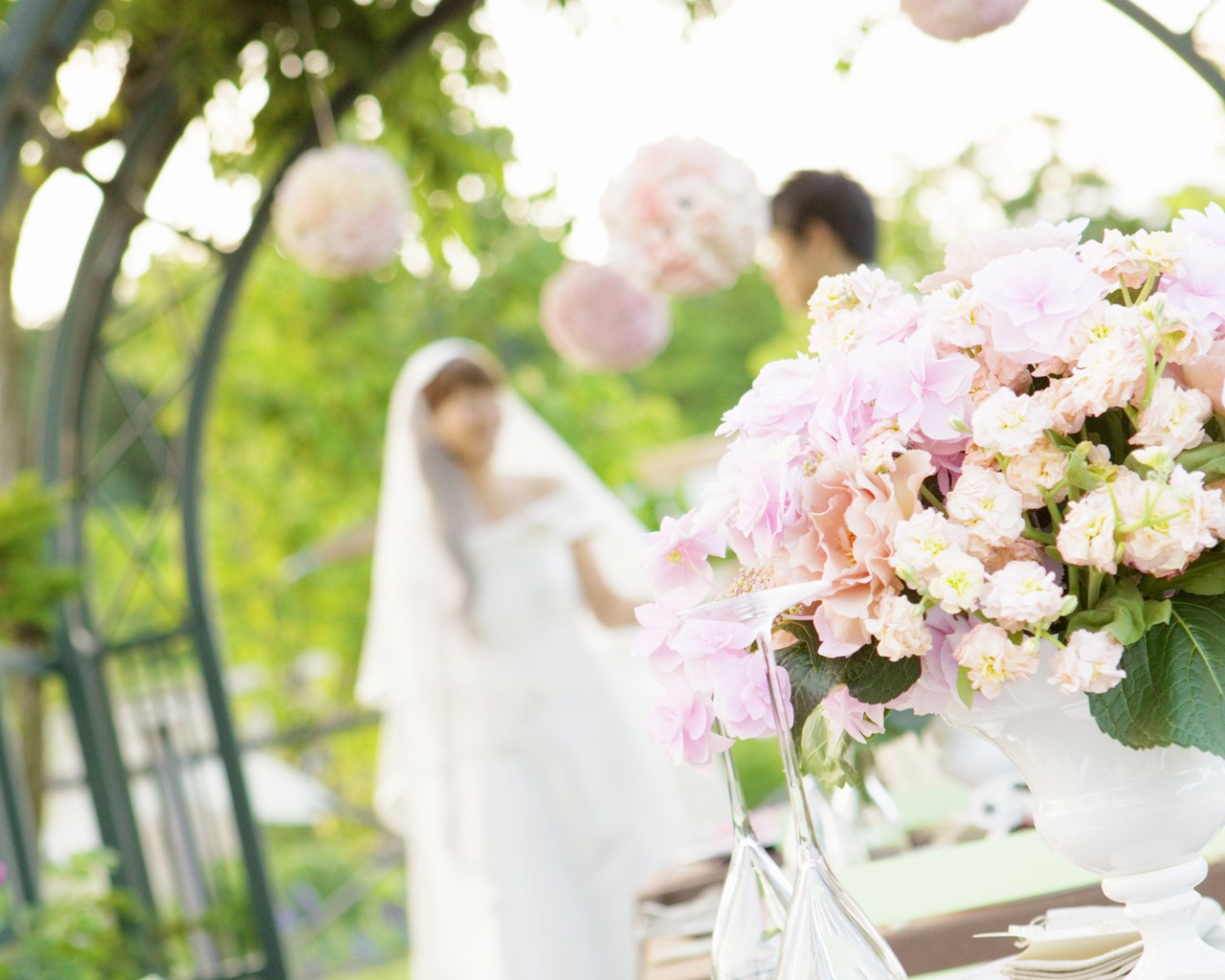 